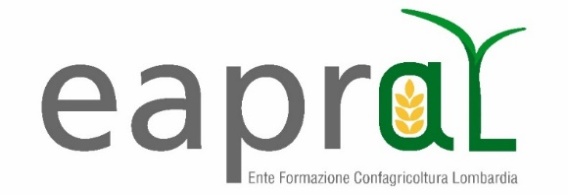 Sede RegionaleCALENDARIO azione formativaSede dell’azione formativa proposta : Nota: la presente documentazione va inviata alla sede regionale TASSATIVAMENTE entro 15 giorni dalla data di inizio dell’attività formativa.Data:  4 maggio 2021         Timbro e firma del  Direttore del corso               		…….……………………………………….………N.B.: Si informa che, durante lo svolgimento delle azioni formative, l’orario delle stesse potrà  subire eventuali variazioni su specifica richiesta della maggioranza, previa comunicazione a TUTTI i partecipanti.ID azioneID 242923Titolo azioneCORSO BASE PER UTILIZZATORI PROFESSIONALI DI PRODOTTI FITOSANITARI(ai sensi del Decreto Legislativo 14 agosto 2012, n. 150, Attuazione della direttiva 2009/128/CE)ID Operatore160021Denominazione operatoreE.A.PR.A.L. – ENTE PER L’ADDESTRAMENTO PROFESSIONALE IN AGRICOLTURA DELLA LOMBARDIANumero dell'aulaNome dell'aula o delle aule o di eventuali sediIndirizzoCondizioni di uso previste1EAPRAL Vis Pietrasanta, 14 - Milanox Gratuito     PagamentoDatadalle orealle oreOreDocenti/codocentiAreaTipo di formazione( aula – es. pratica- a distanza  – altro)MARTEDI’ 8 GIUGNO 202109,3012,303Andrea CantatoreModulo I - I prodotti fitosanitariDefinizione di prodotto fitosanitarioMeccanismo e modalità di azione Classificazione prodotti fitosanitari, frasi di rischio, CLPFormulazioniValutazione comparativa dei prodotti fitosanitari, con particolare riferimento ai principi per la scelta dei prodotti fitosanitari che presentano minori rischi per la salute umana, per gli organismi non bersaglio e per l’ambienteModulo II – Legislazione nazionale e comunitari relativa a: prodotti fitosanitari e lotta obbligatoria contro gli organismi nociviDirettiva 2009/128/CEReg. 2009/1107/CEConoscenza e capacità di lettura dei decreti di lotta obbligatoria con specifico riferimento agli organismi nocivi presenti in LombardiaON LINE14,0016,002APPROFONDIMENTO Modulo I  e Modulo II ASINCRONAVENERDI’ 11 GIUGNO 20219.3012.303Andrea CantatoreON LINE 12,3014.302APPROFONDIMENTO Modulo III  e Modulo IV ASINCRONAMARTEDI’ 15 GIUGNO 20219.3012.303Andrea CantatoreModulo V – Stoccaggio manipolazione e tracciabilità dei prodotti fitosanitari.corrette modalità di trasporto, di stoccaggio dei prodotti fitosanitari, di smaltimento degli imballaggi vuoti e di altro materiale contaminato e dei prodotti fitosanitari in eccesso ( comprese le miscele contenute nei serbatoi ), in forma sia concentrata che diluita;corretto uso dei dispositivi di protezione individuale (DPI) e misure di controllo dell’esposizione dell’utilizzatore nelle fasi di manipolazione, miscelazione e applicazione dei prodotti fitosanitari;corretta tenuta dei registri dei trattamenti, registro on line;corretta interpretazione delle informazioni riportate in etichetta e nelle schede di sicurezza dei prodotti fitosanitari, finalizzata ad una scelta consapevole e ad un impiego appropriato, nel rispetto della salvaguardia ambientale, della tutela della salute e della sicurezza alimentare;prodotti fitosanitari illegali (contraffatti) e metodi utili alla loro identificazioneModulo VI - Attrezzature per l’applicazione dei prodotti fitosanitarigestione e manutenzione delle macchine irroratrici, con particolare riferimento alle operazioni di regolazione (taratura);rischi specifici associati all’uso di attrezzature portatili, agli irroratori a spalla e le relative misure per la gestione del rischio;gestione  e manutenzione delle attrezzature per l’applicazione di prodotti fitosanitari e tecniche specifiche di irrorazione ( ad es. irrorazione a basso volume e ugelli a bassa deriva );ON LINE12,3014.302APPROFONDIMENTO Modulo V  e Modulo VIASINCRONAVENERDI’ 18 GIUGNO 202114.0019.005Andrea CantatoreModulo VII - Uso dei prodotti fitosanitari e tutela del comparto idricorischi per le acque superficiali e sotterranee connessi all’uso dei prodotti fitosanitari e relative misure di mitigazione;modalità per la gestione delle emergenze in caso di contaminazioni accidentali o di particolari eventi meteorologici che potrebbero comportare rischi di contaminazione da prodotti fitosanitari;aree specifiche ai sensi degli articoli 14 e 15 del decreto legislativo n. 150 /2012;Modulo VIII – Uso dei prodotti fitosanitari e tutela aree protettemisure per la riduzione dei rischi per la persone. Organismi non bersaglio e l’ambiente;norme a tutela delle aree protette e indicazioni per un corretto impiego dei prodotti fitosanitari nelle medesime aree specificheESAME FINALEON LINETOTALE ORE CORSO20